Vesna ZobundžijaGrađevinski fakultet Osijekvesnaz@gfos.hrElizabeta Dragunelizabeta.dragun@gmail.comVISOKOŠKOLSKA KNJIŽNICA – OBRAZOVNI I KULTURNI CENTAR FAKULTETASažetakU svibnju 2016. godine Građevinski fakultet Osijek počeo je s preseljenjem u novi prostor, u modernu zgradu u sveučilišnom kampusu. Prvi puta dobili smo svoju zgradu u kojoj imamo izvrsne uvjete za daljnji razvoj i kvalitetnije obavljanje nastavnog, znanstvenoistraživačkog i stručnog rada.Iste godine, zbog povećanog opsega poslova, u Knjižnicu GF Osijek primljene su na stručno osposobljavanje dvije mlade kolegice, jedna magistra kulturologije i knjižničarstva i jedna magistra informatologije. Osim velike pomoći prilikom selidbe, zatim i revizije cjelokupnog knjižničnog fonda, djevojke su svojim maštovitim, modernim i zanimljivim idejama i prijedlozima za osuvremenjavanje rada i populariziranje knjižnice, donijele toliko potrebni entuzijazam, vedrinu i živost u knjižnicu, ali i stekle popularnost među studentima.Na novoj mrežnoj stranici Fakulteta Knjižnica je dobila svoju podstranicu i potpunu autonomnost u njezinom uređivanju i održavanju. Otvoren je i profil na društvenoj mreži Facebook te je započela intenzivna promidžba i oglašavanje djelatnosti, programa i usluga Knjižnice.Sve je ovo stvorilo preduvjete da Knjižnica počne intenzivnije sudjelovati u nastavnim i kulturnim aktivnostima i time se sve više profilira i kao kulturni centar Fakulteta. Osim edukacijskih sadržaja koji se objavljuju na mrežnoj stranici, organiziraju se predavanja i radionice za studente i nastavnike. Od 2016. godine obilježavaju se brojnim aktivnostima, na inicijativu Knjižnice, Mjesec hrvatske knjige i Noć knjige, Međunarodni dan darivanja knjiga, Dan hrvatskoga jezika i sl. U travnju ove godine Knjižnica se, u sklopu obilježavanja Dana planeta Zemlje na GF Osijek, pridružila projektu Zelena knjižnica.UvodBitna odrednica čovjeka, jednako kao što su to razum i sloboda, jest i mogućnost komuniciranja. Kao društveno biće, čovjek oduvijek komunicira s ljudima s kojima živi u zajednici i razmjenjuje s njima misli, poglede, doživljaje i osjećaje. Osnivanjem knjižnica, komuniciranje je dobilo novu dimenziju – postalo je kvalitetnije, trajnije i pouzdanije, a u posljednje vrijeme, osobito s pojavom interneta, nastaje informacijski prostor koji se neprekidno širi i zapravo više i nema granica. U tom novom informacijskom svemiru knjižnice više ne mogu biti samo spremišta knjiga u kojima se knjige pohranjuju i čuvaju pa se nužno mijenjaju njihovi oblici i načini rada. Nezaustavljiv razvoj informacijske i komunikacijske tehnologije zahtijeva od knjižnica da budu informacijsko središte u digitalnom kontekstu, a knjižničari postaju sve više informacijski specijalisti kojima je glavna zadaća pronaći sadržaj i dovesti korisnika  do njega – dakle, „biti vodič“ do znanja.Samozatajni knjižničari koji sjede u svojim centrima znanja i čekaju upite korisnika, uskoro će postati stvar prošlosti. Osobito se to odnosi na visokoškolske knjižnice, koje imaju educirane i samouvjerene korisnike. Studenti, navikli komunicirati iz svojih soba putem društvenih mreža i sami tražiti potrebne informacije „surfajući“ po internetu, radije će se osloniti na nepouzdanu informaciju koju sami pronađu, nego doći u knjižnicu i zatražiti pomoć.U takvim okolnostima, knjižničari moraju uvesti novi pristup u načinu na koji rade, nove usluge i aktivnosti i razviti uspješnu interakciju između knjižnice, korisnika i sredine u kojoj djeluju. Prije svega, moraju znati što njihovi korisnici žele i očekuju od svoje knjižnice i koliko su zadovoljni postojećim uslugama. Anketiranjem, ali i neposrednim kontaktom i osluškivanjem reakcija na provedene aktivnosti, saznat ćemo jesmo li na pravom putu. No sav trud i posao koji radimo su uzaludni ako nismo pronašli način kako doprijeti do korisnika i promovirati svoje aktivnosti. Upravljanje marketingom knjižnice tako postaje još jedna nužna djelatnost knjižničara kako bi postali vidljiviji u svojoj zajednici, nametnuli se i uspostavili sa svojim korisnicima kvalitetniji odnos.Prema Dukić i Sopka, postoji više načina na koje male knjižnice mogu doprijeti do korisnika, pa tako govore o izlaganju knjižne građe, samoizdavaštvu (tiskanje letaka, brošura, postera, straničnika i sl.), uspostavljanju kontakata s lokalnom upravom i organizacijama, uspostavljanju kontakata s medijima, neformalnih kontakata s korisnicima knjižnice i uspostavljanje suradničkog odnosa sa svima koji mogu pomoći.Nove usluge i aktivnosti knjižnice, kojima se nastoji privući i angažirati korisnike u partnerskom odnosu, temelje se na kreativnosti knjižničara, njihovom umijeću i vještinama, ali i ambicijama i želji da naprave nešto novo, originalno i zanimljivo, kako bi privukli pozornost. „Riječ kreativnost je povezana s originalnošću, maštom, inspiracijom, genijalnošću i inventivnošću. Podrazumijeva osobnost pojedinca da može izražavati ideje povezane sa znanjem koje su bit intelektualnog kapitala.“ Visokoškolske, posebno tehničke knjižnice u Hrvatskoj, ograničile su svoje promotivne aktivnosti najčešće na sporadične izložbe i promocije knjiga, oglašavanje putem mrežnih stranica i samoizdavaštvo koje je dostupno samo na fakultetu. Za kreativne i nestandardne aktivnosti malo koja knjižnica ima interesa i volje, a svi će navesti kao razlog nedostatak vremena i kadrova.Istina je da knjižničari, upravo zbog razvoja postojećih i uvođenja sve većeg broja novih elektroničkih usluga, imaju sve više posla i uz to se neprestano moraju educirati i savladavati nova znanja i vještine. Ipak, na primjeru Knjižnice Građevinskog fakulteta Osijek pokazat ćemo da je, zahvaljujući ponajviše mogućnosti zapošljavanja u  obliku stručnog osposobljavanja mladih diplomiranih knjižničara, odnosno magistara informacijskih znanosti, moguće postati i kreativnom knjižnicom.Novi prostor – nova energijaKnjižnica Građevinskog fakulteta Sveučilišta Josipa Jurja Strossmayera u Osijeku započela je s radom u veljači 1985. godine kao središnja posudbena knjižnica Građevinskog instituta Zagreb, Fakulteta građevinskih znanosti Sveučilišta u Osijeku. Prvih 15 godina rada bila je smještena u potpuno neprimjerenoj prostoriji od 25 m2 i tek je mnogo kasnije knjižnici pridružena još jedna prostorija iste veličine u kojoj je uređena čitaonica. Iako u neprimjerenim uvjetima, sve su se zadaće uredno obavljale, a knjižni se fond polako povećavao. Do početka Domovinskog rata 1991. godine imali smo oko 3.000 knjiga i 1.600 svezaka domaćih i stranih časopisa i novina. Iako nije bila direktno pogođena granatama koje su svakodnevno padale na grad i zgradu Fakulteta, knjižnica je iz rata izašla siromašnija za više stotina primjeraka udžbenika i druge stručne literature koja nikada nije vraćena.Krajem 2000. godine knjižnica je preseljena u obnovljenu zgradu Više građevinske škole u Donjem gradu, u veći i ljepše uređeni prostor. Međutim, kako je Fakultet radio na dvije lokacije, knjižnicu su uglavnom posjećivali samo nastavnici i studenti viših godina, koji su bili u istoj zgradi. Nerijetko se događalo da studenti prvi puta dođu u knjižnicu tek kad im zatreba literatura za završni rad. Problem je bio i knjižnični program u DOS verziji, pa nam je jedina veza „sa svijetom“ bio WebPAC, dio projekta SZI-ja (Sustava znanstvenih informacija) koji je omogućavao internetsko pretraživanje kataloga. Trebalo je ponovo proći punih petnaest godina da se dogode nove, ovaj puta zaista velike i kvalitetne promjene. U svibnju 2016. godine počelo je preseljenje knjižnice u novu, modernu zgradu Građevinskog fakulteta u sveučilišnom kampusu. Knjižnica je površine 266 m² i nalazi se u prizemlju, u sjeveroistočnom dijelu zgrade. Opremljena je novim i suvremenim namještajem, ima 112 metara bijelih metalnih polica u otvorenom pristupu, info-pult s tri radna mjesta za knjižničare te čitaonički prostor s 5 stolova i 40 radnih mjesta. Svi radni stolovi opremljeni su utičnicama za računala i priključcima za internet i telefon. Budući da su zidovi zapravo staklene stijene, okrenute prema istoku i sjeveru, knjižnica i čitaonica su prepune svjetla, ugodno klimatizirane, smještene izdvojeno od hodnika i učionica kako bi se omogućili mir i tišina. Ukratko, lijepo i ugodno mjesto za rad i učenje. Slijede dvije fotografije koje pokazuju tračak ugođaja i svjetline Knjižnice.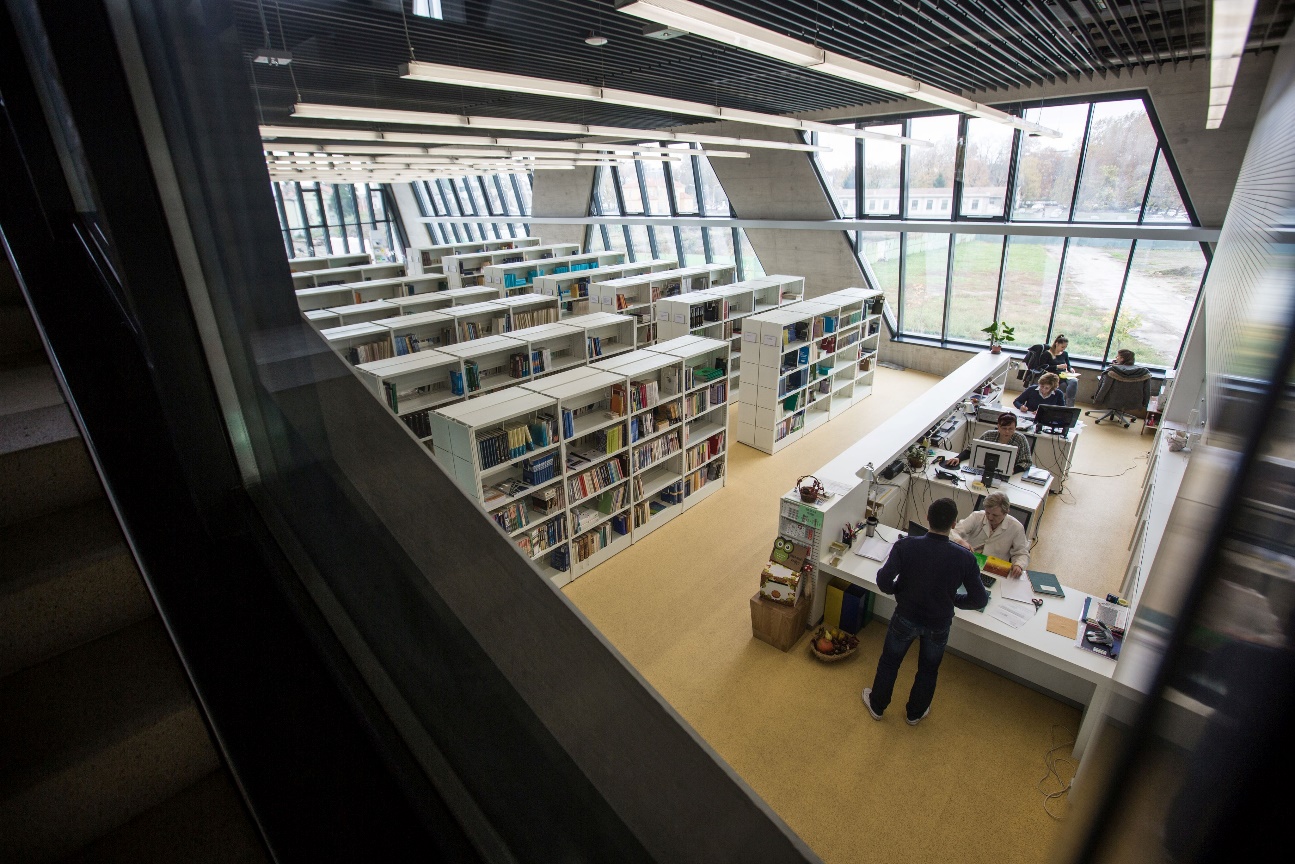 Slika 1. Knjižnica GFOS-aSlika 1 prikazuje informacijski pult te police s građom. Na slici 2 je čitaonica.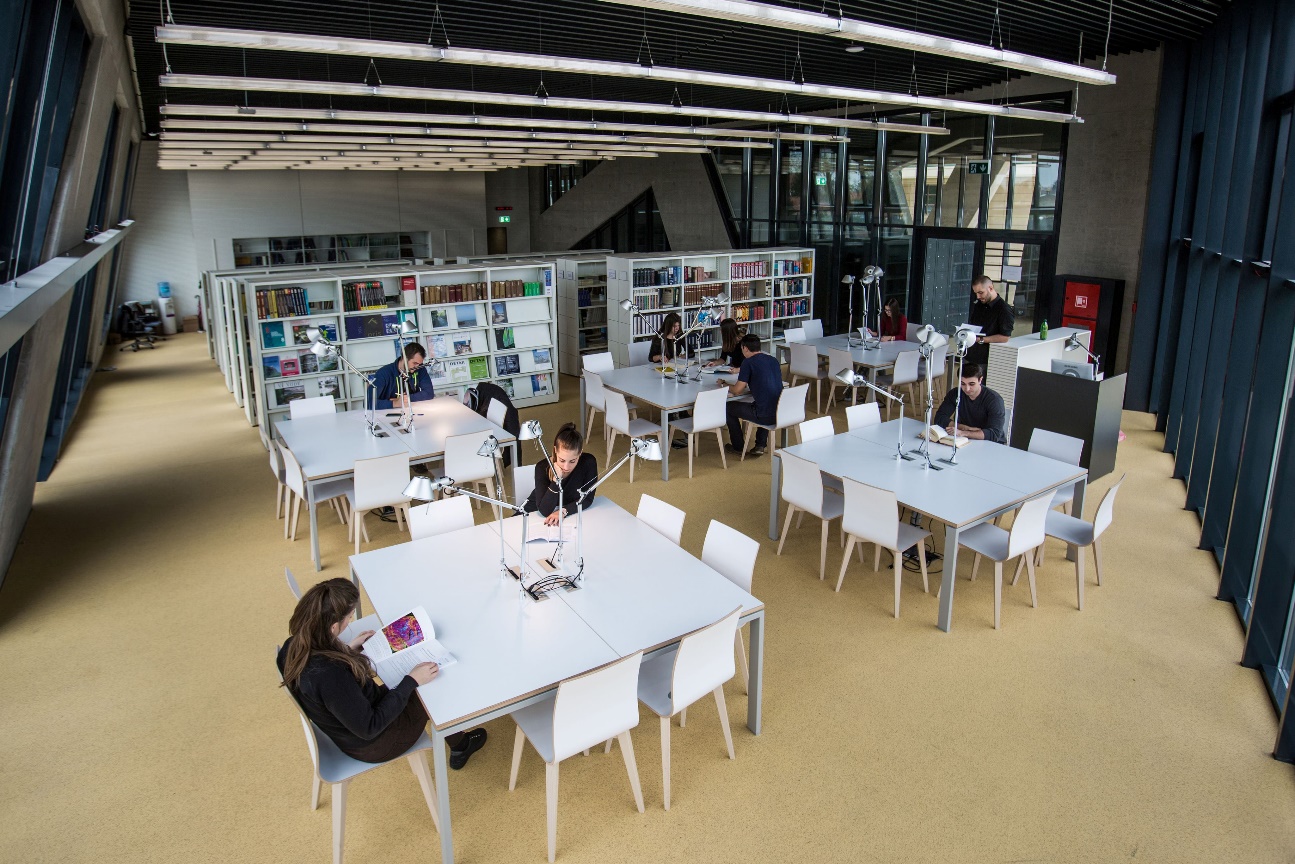 Slika 2. Čitaonica Slika 2 prikazuje prostor čitaonice. Velike, prostrane i ugodne. Smatramo da je naša čitaonica lijep i poticajan prostor za učenje.Preseljenje u novi prostor nije jedina važna stvar koja se tada dogodila. Godinu dana ranije, u siječnju 2015. godine, knjižnica je uvrštena u programski paket Crolist – Unix verziju na serveru Gradske i sveučilišne knjižnice. Time je osuvremenjeno poslovanje i do kraja 2015. godine djelatnice su u novi katalog unijele kompletan knjižnični fond. Osim katalogizacije, pokrenuli smo i modul posudbe i na taj su način korisnici oslobođeni popunjavanja papirnatih potvrda o posuđenim knjigama, poboljšano je praćenje kolanja i vraćanja knjiga i posudba je napokon modernizirana i kompjutorizirana. Katalog se  može pretraživati po autoru, naslovu, ključnim riječima, predmetu, riječima iz naslova i ISBN-u, redovito se ažurira i, najvažnije, mrežno je dostupan.Krajem iste godine osnovan je, najprije na nacionalnoj, a zatim i na sveučilišnoj razini, digitalni institucijski repozitorij DABAR koji je, u suradnji sa svojim partnerima iz akademske i istraživačke zajednice, razvio i podržava Sveučilišni računski centar (SRCE). DABAR omogućava jednostavno pohranjivanje, opisivanje, dugoročno čuvanje, pretraživanje i distribuiranje digitalnih sadržaja institucije. U repozitorij se mogu pohranjivati završni i diplomski radovi studenata, disertacije, pre-print radovi, znanstveni i stručni radovi, podatci istraživanja, knjige, nastavni materijali, slike, video i audiozapisi, prezentacije te digitalizirana građa.                                                                            U Repozitorij Građevinskog fakulteta Osijek prvi je rad unesen 3. studenog 2015., a do kraja kolovoza 2018. uneseno je više od 900 radova. Unose se svi ocjenski radovi obranjeni na Fakultetu od travnja 2015. godine te znanstveni i stručni radovi naših profesora, objavljeni u znanstvenim časopisima. 2016. godina bila je po mnogočemu prijelomna za Građevinski fakultet. Preseljenjem u novu zgradu, koja je dobila Medalju za arhitekturu kao najbolji arhitektonski projekt u 2016. godini, osim prelijepog i atraktivnog prostora, dobili smo puno više. Prvi puta od svojega osnutka, svi studiji i sve službe našle su se na jednom mjestu, a široki, otvoreni prostori i pregršt svjetla zbog kojih „kretanje kroz zgradu predstavlja  kinematografski doživljaj“ (autori arhitektonskog projekta, Dinko Peračić i Roman Šilje), stvorili su među djelatnicima i studentima svojevrsnu euforiju kojoj je malo tko mogao odoljeti. Dobili smo po prvi puta dovoljno prostora za postavljanje izložbi, organiziranje različitih manifestacija, čak i koncerata, velike predavaonice u kojima se mogu organizirati i stručni skupovi ili znanstveno-popularna predavanja, i sve je to vrlo brzo i profunkcioniralo.Knjižnica je također počela intenzivno koristiti sve prednosti novog prostora i pojačanog interesa studenata, ali i vanjskih korisnika. Međutim, nismo to mogle same. Zbog povećanog opsega poslova (selidba, revizija i otpis i dr.), u veljači smo primili na stručno osposobljavanje dvije mlade kolegice, jednu magistru kulturologije i knjižničarstva i jednu magistru informatologije. U tih godinu dana koliko su bile s nama, prošle su gotovo sve knjižničarske poslove koji se obavljaju u visokoškolskoj knjižnici. Osim tradicionalnih poslova, puno su nam pomogle u informatičkom osuvremenjavanju knjižnice. Naime, početkom iste godine Knjižnica je dobila svoju mrežnu adresu, odnosno podstranicu na novoj mrežnoj stranici Građevinskog fakulteta. Otvorili smo i profil na društvenoj mreži Facebook i započeli intenzivnu promidžbu i oglašavanje svoje djelatnosti, programa i usluga. Svrha je ovih stranica učiniti Knjižnicu vidljivijom i pristupačnijom svojim korisnicima i pravovremeno ih obavještavati o novim knjigama, uslugama, aktivnostima i događanjima koje organiziramo, ali i pružiti im mogućnost dvosmjerne komunikacije, postavljanja pitanja i online zahtjeva, a putem Facebooka i komentara na objave. Kolegice su dale veliki doprinos u kreiranju i održavanju tih stranica te izradi prezentacija i promotivnih materijala.Njihova energija i mladenački zanos bili su zarazni i ponijeli su i „stare“ knjižničarke, što je rezultiralo  organiziranjem i pripremanjem edukativnih i kulturnih aktivnosti koje su Knjižnicu profilirale u informacijski, ali i kulturni centar Fakulteta.Od Mjeseca hrvatske knjige do Zelene knjižniceKreativnost, kao sveprisutni društveni fenomen, podrazumijeva mentalne i socijalne procese uključene u stvaranje novih ideja i koncepata. Kreativna knjižnica nastoji u svojem prostoru stvoriti poticajno i stimulativno okruženje, a nekonvencionalnim, originalnim i modernim aktivnostima privući pozornost korisnika. Knjižnica GFOS-a je, kako bi se približila svojim korisnicima, posebice studentima i potaknula ih na suradnju, posljednje dvije godine pokrenula čitav niz kreativnih i zanimljivih aktivnosti. Mjesec hrvatske knjige 2016.Obilježavanje Mjeseca hrvatske knjige, od 15. listopada do 15. studenog 2016. godine, bilo je prvo veliko događanje koje je organizirala Knjižnica u suradnji sa svojim Knjižničnim odborom (uz voditeljicu Knjižnice, u KO su i dva nastavnika) i uz svesrdnu potporu uprave Fakulteta. Pod zajedničkim nazivom Knjigom preko zida, organizirali smo različite aktivnosti: Predstavljanje knjiga srijedom – na ukupno četiri promocije predstavljene su najnovije knjige iz područja građevinarstva i arhitekture naših, ali i gostujućih profesora iz Zagreba i Splita. Selfie corner - najviše veselja među studentima izazvao je selfie corner (mi smo ga preveli kao kutić za sebić), mali šareni otklon od betonskog okruženja moderne građevine, u kojemu im je bila ponuđena fotelja i stolić s knjigama te različiti rekviziti za maskiranje, a svoje selfije slali su na Facebook stranicu Knjižnice.Preporuči knjigu - u Knjižnici je bila postavljena kutija u koju su korisnici mogli ubacivati papiriće s nazivom knjige/knjiga koje su ih se posebno dojmile pa ih žele preporučiti i drugima; cijeli popis poslije smo objavili na fb stranici Knjižnice.Izložba izdanja GFOS 2011./2016. - u holu Fakulteta pripremili smo izložbu izdanja Građevinskog fakulteta u posljednjih pet godina.Izrada betonskih držača za knjige - organizirali smo i radionicu izrade betonskih držača za knjige koju je vodila docentica iz kolegija Betonske konstrukcije. Dan hrvatskih knjižnica, 11. studenog, obilježili smo predstavljanjem mrežne i Facebook stranice Knjižnice. Oglašavali smo naše aktivnosti na plakatima, na mrežnoj i Facebook stranici, a imali smo i veliku pomoć studenata iz Udruge SGFOS (Udruga studenata Građevinskog fakulteta Osijek) i pojedinih profesora koji su animirali studente, ali se i sami uključivali u programe. Uspjeh ove prve kreativne manifestacije Knjižnice, koja je izazvala veliko zanimanje i pohvale i studenata i djelatnika Fakulteta, dala nam je „krila“ i potaknula inventivnost i želju da Knjižnica i ubuduće bude pokretač i nositelj edukativnih i kulturnih zbivanja na Fakultetu. Noć knjige 21. do 22. travnja 2017.Noć knjige manifestacija je koja u središte svojega interesa stavlja knjigu, autora, čitanje i čitatelja, nastojeći barem na trenutak skrenuti pozornost na ljepotu i značenje pisane riječi, a organiziraju je Zajednica nakladnika i knjižara Hrvatske gospodarske komore, Nacionalna i sveučilišna knjižnica u Zagrebu, Knjižnice grada Zagreba, Knjižni blok – Inicijativa za knjigu, Udruga za zaštitu prava nakladnika – ZANA te portal za knjigu i kulturu čitanja Moderna vremena.Knjižnica GFOS-a prvi se puta uključila u ovu manifestaciju zanimljivim i kreativnim aktivnostima:Iglu od knjiga - uz vođenje docentice Dine Stober, članice KO, dio studenata arhitekture gradio je iglu od starih knjiga u holu Fakulteta.Pub kviz - navečer istog dana u fakultetskom kafiću organiziran je pub kviz.Natječaj za kratku priču - organizirali smo i natječaj za kratku priču za sve studente našeg Sveučilišta, pristigle radove ocjenjivao je stručni žiri, a najbolji su i nagrađeni.Predstavljanje knjige - sljedeću večer u istom prostoru predstavljena je zbirka poezije arhitektice i pjesnikinje iz Zagreba Suzane Matić.  Mjesec hrvatske knjige 2017.Mjesec hrvatske knjige 2017. godine bio je posvećen enciklopedistici, pod sloganom Sve na jednom mjestu, te je tim povodom u čitaonici postavljena izložba pod nazivom Od A do Ž: enciklopedije s naših polica.U holu je instaliran selfie corner (kutić za sebić), ovaj puta s temom  Oprema za crtanje i pisanje prije osam desetljeća. Postavljen je pisaći stol i pisaća mašina poznatog osječkog arhitekta Ljudevita Pelzera, a u suradnji s dizajnerima s Umjetničke akademije Osijek, izrađen je plakat o tom velikom i zaslužnom arhitektu i njegovim projektima. Kasnije je dodan i crtaći stol i pribor za arhitektonsko projektiranje koje je posudio umirovljeni osječki arhitekt Vladimir Androić. Ovom mini izložbom željeli smo pokazati studentima kako se projektiralo prije pojave računala i programa za crtanje i projektiranje i ujedno im omogućiti da se posluže priborom, slikaju i pošalju slike na Facebook stranicu knjižnice.Ponovno smo organizirali radionicu izrade betonskih držača za knjige, a izložba studentskih radova upriličena je kasnije u knjižnici. Najbolji rad bio je nagrađen knjigom.U Tjednu otvorenog pristupa (23. - 27. 10.) organizirali smo predavanje doc. dr. sc. Borisa Bosančića  Otvoreni pristup u kontekstu institucijskih repozitorija, a nastavljena je i najvažnija aktivnost, predstavljanje i najava novih knjiga iz područja građevinarstva – svaki tjedan po jedna.Pub kviz je, u skladu s temom Mjeseca knjige, bio u znaku enciklopedistike, a pobjednici su nagrađeni ulaznicama za kino.Dan hrvatskih knjižnica 11. studenog, obilježen je predstavljanjem postera s analizom rezultata ankete Mrežna i Facebook stranica u funkciji prepoznavanja i promoviranja fakultetske knjižnice, koju smo proveli od 18. rujna do 6. listopada 2017.Prvi je puta Knjižnica organizirala popularno-znanstveno predavanje, a Građevinski fakultet otvorio svoja vrata svima koji su željeli čuti zanimljivu i inspirativnu priču thru hikera Nikole Horvata o njegovom savladavanju Pacific Crest Traila, fizičkim i psihičkim usponima i padovima koje je proživljavao na tom, 4300 km dugom putu, nakon čega smo pogledali i odličan dokumentarac koji je napravio u suradnji s mladim režiserom Tinom Borovčakom.Bogati program zaokružen je  Razgovorom s književnicom, a posebna i draga gošća bila nam je poznata i omiljena književnica, književna teoretičarka i profesorica, Julijana Matanović, s kojom je razgovarala dr. sc. Marina Vinaj. U ugodnom i toplom ozračju našeg fakultetskog kafića, proveli smo prekrasnu večer uz svijeće i vino. Međunarodni dan darivanja knjigaDana 14. veljače, osim praznika zaljubljenih - Valentinova, slavi se i Međunarodni dan darivanja knjiga koji je 2012. pokrenula dječja spisateljica Amy Broadmoore, a ubrzo se proširio na brojne zemlje diljem svijeta. Njegova je svrha pobuditi zanimanje za čitanje, osobito kod djece. Sudjelovati se može na više načina: darivanjem knjige prijatelju ili rođaku, ostavljanjem zanimljive knjige u javnom prostoru ili darivanjem knjige antikvarijatu, knjižnici, dječjoj bolnici ili dobrotvornoj organizaciji. Knjižnica Građevinskoga fakulteta Osijek 2017. se godine prvi puta uključila u tu aktivnost organizacijom razmjene knjiga među studentima i djelatnicima Fakulteta. Želja je bila potaknuti ih na „kopanje“ po svojim kućnim knjižnicama, traženje naslova koje su pročitali i više im ne trebaju (a nisu emotivno vezani za njih) te potom na druženje i razgovor o knjigama u knjižnici prigodom razmjene. Aktivnost je u potpunosti uspjela. Nakon razmjene ostalo je 30-ak slikovnica i bojanki za najmlađe i 50-ak knjiga za djecu i mlade, ali i stotinjak naslova beletristike koji su odneseni u Klinički bolnički centar Osijek i darivani pacijentima na odjelima ginekologije i pedijatrije kako bi im  bar malo olakšali i oplemenili boravak u bolnici. Dani hrvatskoga jezika Edukacijsku ulogu Knjižnica ispunjava u prvom redu objavljujući na svojim mrežnim stranicama različite sadržaje namijenjene i studentima i nastavnicima (poveznice na zanimljive stranice, informacije o novim knjigama, bazama podataka, prezentacije, upute i slično).Osim toga, obilježavamo simbolično, izložbama knjiga i objavama, i sve važnije datume koji bi mogli zanimati naše korisnike, kao što su Svjetski dan voda, Dan planeta Zemlje, Međunarodni dan biološke raznolikosti, Međunarodni dan pismenosti i slično.Povodom Dana hrvatskoga jezika, od 11. do 17. ožujka 2018., u čitaonici smo napravili prigodnu instalaciju – u oblake koji lebde iznad stolova pohranili smo najčešće jezične pogreške. Brojne ankete i istraživanja pokazuju zabrinjavajuću nepismenost među učenicima i studentima. Nesnalaženje u pravopisnim i gramatičkim pravilima, slaganju rečenica i lijepom i jasnom izražavanju u seminarima, završnim i diplomskim radovima, vrlo je upečatljiv nedostatak i ostavlja izuzetno loš dojam kod profesora. Ovom smo instalacijom željeli, na zanimljiv i originalan način, pomoći studentima da poprave svoju pismenost. Noć knjige 2018.Noć knjige 2018. godine tematski je bila okrenuta budućnosti knjige i pitanju kako tehnologija mijenja naše živote i načine na koje čitamo i pričamo priče. Između rekordnih 672 sudionika koji su ove godine ponudili čak 1190 različitih programa, bila je i Knjižnica Građevinskog fakulteta Osijek koja je ponovo pripremila zanimljiv i raznovrstan program.U auli Fakulteta cijeli je tjedan (od 23. do 27. travnja 2018.) bila postavljena izložba Od kamena do oblaka na kojoj su izloženi mediji koji su kroz povijest bili „nosači“ teksta, zvuka ili slike: od glinenih i kamenih ploča, preko papirusa i knjiga do elektroničkih medija - bušenih kartica, vrpci (tonskih i filmskih), kaseta, kompaktnih diskova, USB-ova i računalnih oblaka. Osim, naravno, Bašćanske ploče i papirusa, svi su izlošci bili autentični, neki posuđeni iz Doma tehnike, Muzeja Slavonije, s Fakulteta elektrotehnike, računarstva i informacijskih tehnologija te Gradske i sveučilišne knjižnice Osijek, a veći je dio privatno vlasništvo organizatora. Uz izložbu je bio postavljen i plakat s istom temom.U skladu s ovogodišnjom temom Noći knjige, željeli smo ukazati studentima da tehnologija ne zaobilazi ni svijet knjiga, već im na neki način produljuje život u eri multimedija. Prigodno su na mrežnu stranicu Knjižnice postavljene poveznice na portale koji nude besplatan pristup audioknjigama.Večernji program Noći knjige održan je u ugodnom prostoru Malog Caffea, na 3. katu GFOS-a, gdje je premijerno prikazan promotivni videouradak o Knjižnici koji je osmislio i režirao student diplomskoga studija Građevinarstvo, Hrvoje Knežević. Videorad je dostupan na mrežnoj i Facebookovoj stranici Knjižnice i na YouTube kanalu autora.Središnji dio programa, glazbeni recital Poezija, vino i gitara, nastavljen je u istom prostoru, uz svijeće i vino, u opuštenoj atmosferi koju su svojim nastupom napravili naši studenti i glazbenici Petra Olić i Marko Glavica. Uz duhovite dosjetke, naizmjence su pjevali i recitirali neke od najpoznatijih pjesama naših poznatih pjesnika (Ujevića, Matoša, Cesarića, Parun i dr.) te zaslužili veliki pljesak publike.  Zelena knjižnica„Zelena knjižnica je projekt Društva bibliotekara Istre, započet u ožujku 2011. godine, kojemu je cilj edukacija javnosti i širenje svijesti o održivom društvu i nužnosti zaštite okoliša.“Izraz zelena knjižnica najčešće se upotrebljava u značenju zgrade, koja je projektirana i izgrađena tako da u najmanjoj mogućoj mjeri nepovoljno utječe na okoliš (održiva u smislu građevnoga materijala, primjene energetski učinkovitih mjera i uporabe obnovljivih izvora energije, kao i odgovornoga postupanja s otpadom). Drugo se značenje odnosi na knjižnične programe i usluge, usmjerene na razvoj zelene pismenosti, odnosno jačanje svijesti i informiranosti o održivom društvu i zaštiti okoliša.U sklopu obilježavanja Dana planeta Zemlje, na Građevinskom fakultetu Osijek organiziran je stručni skup 24 sata za održivu gradnju. Drugog dana Skupa, 24. travnja 2018., Knjižnica se uključila u program prezentacijom o zelenim knjižnicama i time se pridružila projektu Zelena knjižnica. Ekološke knjižnične programe planira ostvarivati kroz široku lepezu aktivnosti: predavanja, radionice, predstavljanja knjiga, tematske izložbe te oblikovanje tematskih zbirki knjižnične građe.U sklopu Skupa održano je i predavanje za studente arhitekture i urbanizma, prof. dr. sc. Tatjane Aparac-Jelušić, o arhitekturi knjižnica - Izazovi izgradnje novih prostora za sveučilišne knjižnice, s posebnom osvrtom na potrebu zelene gradnje i očuvanja okoliša.Mrežna stranica KnjižniceVrana i Kovačević u svom istraživanju o položaju knjižnice u umreženom društvu došli su do zaključka kako je internet preuzeo temeljnu ulogu dobavljača informacija kod mlađih generacija, pritom znatno mijenjajući njihov stav i pogled prema knjižnicama, zahvaljujući sklonosti mlađih korisnika prema internetskim pretraživačima umjesto prema knjižničnim izvorima.Mrežne stranice knjižnica stoga su, u novije vrijeme napretka interneta i informacijskih tehnologija, bitno sredstvo komunikacije knjižnica s njihovim korisnicima. U pogledu tehničkih karakteristika mrežnih stranica knjižnica, mrežne stranice bi trebale pratiti današnje standarde po pitanju brzine učitavanja stranica, prilagodljivosti, odnosno „responzivnosti“ istih na ekrane mobilnih uređaja korisnika. S obzirom na to da su korisnici Knjižnice Građevinskog fakulteta Osijek ponajprije studenti i nastavnici, prepoznata je potreba osvježavanja izgleda cijele mrežne stranice Fakulteta, a samim time i osvježavanje stranice Knjižnice. Na novoj mrežnoj stranici Fakulteta, Knjižnica Građevinskog fakulteta Osijek dobila je svoju mrežnu podstranicu i potpunu autonomiju prilikom uređivanja i stvaranja sadržaja. S obzirom na to da je izuzetno važno da visokoškolska knjižica osluškuje i prati promjene u potrebama svojih korisnika, ponajprije studenata i nastavnika Fakulteta i Sveučilišta, knjižničarke su imale zadaću osmisliti sadržaj i dizajn stranice. Bila je to važna zadaća i težak zadatak, jer je prije svega bilo potrebno uzeti u obzir informacijske potrebe korisnika te ih  zadovoljiti na najjednostavniji i najprihvatljiviji mogući način. Tako su se knjižničarke stavile u ulogu korisnika i iz njihove perspektive dizajnirale novu stranicu i pobrinule se za novi sadržaj.Današnja mrežna stranica Knjižnice prati nove standarde po pitanju dizajna responzivnih mrežnih stranica. Sadržaj je prikazan na suvremeniji način nego što je bio prije dvije godine, a moguće ju je učinkovito i s lakoćom pregledavati i na mobilnim uređajima, što je izuzetno bitno jer Knjižnica, i u fizičkom, ali i online obliku, mora biti tamo gdje su njezini korisnici. Sadržaj podstranice Knjižnice GFOS-aPodstranicu Knjižnice moguće je pregledati na mrežnoj adresi: http://www.gfos.unios.hr/knjiznica. Informacije koje se mogu pronaći vezane su za Knjižnicu općenito te za usluge koje nudi. Isto tako, većina sadržaja koja je namijenjena studentima i nastavnicima odnosi se na brzo i učinkovito pregledavanje informacijskih izvora relevantnih za arhitekturu i građevinarstvo. Omogućavanjem pristupa, odnosno upućivanjem na traženi sadržaj, ispunjena je uloga knjižničara u 21. stoljeću, koji umjesto čuvara ljudskoga znanja mora postati medij koji omogućava pristup informacijskim izvorima.Informacije na podstranici kategorizirane su po poveznicama, odnosno odjeljcima koji su izrađeni u svrhu informiranja posjetitelja stranice. Prva poveznica, odnosno odjeljak, nosi naziv „O nama“ i nudi informacije o povijesti Knjižnice, o njezinom poslanju, o djelatnicama te fotografije novog prostora Knjižnice. Drugi odjeljak rezerviran je za usluge koje Knjižnica nudi. Podijeljen je na usluge za nastavnike i usluge za studente. Ovaj odjeljak smatramo ključnim jer putem njega Knjižnica obavlja svoju obrazovnu ulogu. Nastavnici tako, u dijelu koji se odnosi na „usluge za nastavnike“, mogu pronaći informaciju o tome kako funkcionira posudba, odnosno koliko jedinica građe mogu posuditi. Upućuje ih se da je međuknjižničnom posudbom moguće posuditi i građu koju Knjižnica ne posjeduje. Detaljno je opisan i postupak nabave nove građe te, nastavnicima osobito zanimljive, bibliometrijske usluge. Knjižnica vodi računa o tome da su nastavnici pravovremeno informirani o svim novostima vezanim za objavljivanje radova u časopisima, autorskim pravima, slobodnom pristupu i srodnim temama. Pregledavajući „usluge za studente“, studenti mogu pronaći sve informacije vezane za pravila posudbe, pravila ponašanja u čitaonici te upute na koje načine mogu zatražiti pomoć pri traženju i izboru potrebne literature. Knjižnica nudi i individualnu i grupnu edukaciju korisnika koja je tematski vezana za pretraživanje baza podataka i relevantnih izvora, ali i pravilnike i upute koje im mogu pomoći pri pisanju seminara, završnih i diplomskih radova i pravilnom citiranju literature. Treći odjeljak, „Katalozi“, nudi poveznice na novi i stari mrežni katalog naše Knjižnice i  kataloge drugih knjižnica koji bi mogli biti korisni našim studentima i nastavnicima. Na odjeljku „Knjige“ korisnicima je dostupna prezentacija koja je izrađena kao informativno pomagalo za pretraživanje mrežnog kataloga knjižnice, osobito dijela koji se odnosi na pretraživanje relevantnih knjiga. Također, upućuje ih se da potrebne informacije traže i putem poveznica na e-knjige i audioknjige u slobodnom pristupu, virtualne referentne zbirke te baze e-knjiga koje pretplaćuje Fakultet, a dostupne su putem IP adresa unutar Fakulteta. Odjeljak „Časopisi“ osigurava informacije o dostupnim znanstvenim i stručnim časopisima koji se nalaze u fizičkom obliku u Knjižnici ili u online obliku na mrežnim poveznicama. „Repozitoriji“ upućuje na sve dostupne, a studentima i nastavnicima relevantne repozitorije. Ovaj odjeljak osobito je važan studentima, jer u repozitorijima mogu pronaći radove svojih diplomiranih kolega te si na taj način olakšati pronalaženje informacija i literature za pisanje završnih i diplomskih radova. Odjeljak „Baze podataka“ kategorizira dvije vrste baza podataka – domaće i strane baze podataka i mrežne izvore. Postavljene su poveznice na sve važnije baze podataka, uz kratko objašnjenje i osnovne informacije o svakoj. Odjeljak, odnosno poveznica „Novo u knjižnici“ donosi informacije vezane za novonabavljene naslove i nova fakultetska izdanja, kao i uvid u biltene prinova. Naposljetku, najnoviji odjeljak „Zelena knjižnica“, donosi informacije o programima i aktivnostima koje Knjižnica Građevinskog fakulteta Osijek provodi i planira provoditi u sklopu projekta „Zelena knjižnica“. Najposjećeniji dio podstranice Knjižnice je početna stranica, koja donosi sve novosti o Knjižnici i na Fakultetu. Posjetiteljima su dodatno izdvojene i brze poveznice, sa svrhom što bržeg i učinkovitijeg informiranja.Kako bi cijeli sadržaj bio redovito osvježen novim informacijama, knjižničarke su dobile pristup uređivanju podstranice, odnosno mogućnost uređivanja svih odjeljaka uz dodavanje novog, relevantnog sadržaja. Mogućnost uređivanja podstranice ključna je za uspješno obavljanje zadaće informiranja korisnika, jer na taj način sprječava mogućnost zastarijevanja sadržaja.Facebook stranica Knjižnice GFOS-aFacebook kao društveni servis dobio je veliku ulogu u promidžbi knjižnica i knjižničarske djelatnosti. Marketing općenito, kao i promidžba usluga na internetu, postala je važna za obrazovne institucije, vjerske i humanitarne udruge, neprofitne organizacije i slično. Kada se govori o marketingu na mreži, naglasak se stavlja upravo na dostupnost informacije sve većem broju zainteresiranih i potencijalnih korisnika. Prisutnost na internetu postala je svakodnevna briga i posao knjižničara. Knjižnica kao obrazovna ustanova na tržište stavlja svoje usluge, odnosno informacije. Svrha Facebook stranice knjižnice je informirati svoje korisnike o novostima i događanjima u knjižnici na neformalan i zanimljiv način, kako bi se što više približila ciljanoj skupini – u prvom redu studentima. Facebook stranica Knjižnice Građevinskog fakulteta Osijek otvorena je u lipnju 2016. godine. Od sredine 2016. godine do početka rujna 2018. godine sakupila je više od 540 likeova. Oko 80 % naših pratitelja su osobe između 18 i 34 godine. Svojim redovitim angažmanom, Knjižnica svoje korisnike nastoji pravovremeno informirati o svemu što bi njima moglo biti relevantno, potencijalno relevantno i zanimljivo. Tako se mogu pronaći informacije o događanjima u Knjižnici, o novonabavljenim naslovima, pretplatama na baze podataka, informacije vezane za studente, nastavničko osoblje te Fakultet, kao i informacije vezane za arhitekturu i građevinarstvo. Koristeći maksimalno mogućnost objavljivanja fotografija i redovito, gotovo svakodnevno objavljujući aktualne vijesti ili zanimljivosti o svemu što bi studente moglo zanimati, pokušavamo isprovocirati njihove reakcije i zainteresirati ih za knjižnicu. Knjižnica ne propušta svoje pratitelje obavijestiti o događanjima koji se odvijaju u Knjižnici, poput Noći knjige, Mjeseca hrvatske knjige, obilježavanja Svjetskog dana darivanja knjiga, obilježiti početak novog godišnjeg doba ili im jednostavno poželjeti sreću u nadolazećim rokovima. Vrlo često popratimo i gradska, sveučilišna, obrazovna ili važna nacionalna događanja, poput Svjetskog nogometnog prvenstva. Objavljujemo i fotografije sa zanimljivih predavanja održanih na našem Fakultetu, a nismo propustili fotografirati ni blagdanske ugođaje i podijeliti ih s našim pratiteljima. Na našem Facebooku može se vidjeti koliko se ponosimo našim vrijednim studentima koji sudjeluju u pripremanju svih kreativnih aktivnosti Knjižnice  te koliko su talentirani i maštoviti kad je u pitanju, na primjer, izgradnja iglua od knjiga, izrada betonskih držača za knjige ili organizacija pub kviza i glazbenog programa. Iz izvješća o provedenoj anketi o služenju mrežnom i Facebook stranicom Knjižnice Građevinskog fakulteta Osijek, iz listopada 2017. godine, vidljivo je kako Facebook stranicu Knjižnice posjećuju većinom studenti i mlađi nastavnici. Ocijenjena je odličnom ocjenom kako od strane studenata, tako i od strane nastavnika. U komentarima ankete izrazite pohvale uslijedile su na račun pristupačnosti, korisnosti i aktualnosti stranice. Na temelju analize odgovora, može se zaključiti kako su korisnici Knjižnice zadovoljni mogućnošću komunikacije i samom komunikacijom putem društvenog servisa Facebook.S obzirom na brojne likeove na objave, vidljivo je da nas naši pratitelji redovito prate i time smo jako zadovoljni. Međutim, kako uvijek ima prostora za napredak, potrudit ćemo se da se više angažiraju pišući komentare na objave, jer bismo na taj način dobili konkretniju i kvalitetniju povratnu informaciju, opet radi poboljšanja kvalitete usluge.ZaključakPonekad je dovoljna samo jedna iskra kako bi se upalio plamen. U slučaju Knjižnice GFOS-a, bio je to pravi vatromet. U manje od godine dana „poklopilo“ se nekoliko važnih stvari koje su odredile smjer razvoja i djelovanja knjižnice: informatizacija knjižničnih djelatnosti, digitalizacija radova i uključivanje u OpenDOAR i OpenAIRE repozitorije, selidba u novi prostor, zapošljavanje najprije dvije, a nakon godine dana još jedne magistre knjižničarstva putem stručnog osposobljavanja, te otvaranje podstranice Knjižnice na novoj mrežnoj stranici Fakulteta i profila na društvenoj mreži Facebook. Ipak, uvjereni smo da, unatoč svim tehnološkim čudima koja nam se nameću i koja moramo implementirati u svoje poslovanje, ovaj nagli i veliki napredak ne bi bio moguć bez ljudskog faktora. Pritom ne mislimo samo na kreativnost i zalaganje knjižničara, nego i razumijevanje i potporu uprave Fakulteta, konkretno dekana koji je sve naše prijedloge rado prihvaćao, financirao, pa i sudjelovao i poticao studente i nastavnike na suradnju. Također smo imali i veliku pomoć našeg Knjižničnog odbora i profesora s kojima smo izvrsno surađivali na pojedinim projektima. U takvim okolnostima ni rezultat ne može izostati.BibliografijaDragaš, Božica. Zelene knjižnice za zelenu pismenost // Vjesnik bibliotekara Hrvatske 60, 4(2017).Dukić, Gordana; Sopka, Iva. Upravljanje marketingom male knjižnice, URL: http://www.knjiznicarstvo.com.hr/wp-content/uploads/2013/06/207_Dukic_Sopka_2013_1.pdf (2018-08-28)Filipeti, A. Uloga mrežnih stranica u poslovanju i promidžbi centra za stalno stručno usavršavanje knjižničara u Republici Hrvatskoj. // Vjesnik bibliotekara Hrvatske 61, 1(2018).Hull, Barbara. Can librarians help to overcome the social barriers to access? // New Library World 102, 10(2001).Kraljević, I.: Zelena knjižnica: projekt Društva bibliotekara Istre, Vjesnik bibliotekara Hrvatske 56, 3(2013).Lazzarich, L. Koliko mrežne stranice mogu pomoći ili odmoći u promidžbi. // Vjesnik bibliotekara Hrvatske 46, 3/4(2003).Mihaljević, Jasminka, Plaščak, Martina, Pejaković, Jasenka, Benić, Danijela. Kreativnost knjižničara kao preduvjet novog pozicioniranja visokoškolske knjižnice // 14. dani specijalnih i visokoškolskih knjižnica: Knjižnice: kamo i kako dalje (Lovran, 13. - 16. svibnja 2015.), Zagreb, HKD, 2015.Stipanov, Josip. Knjižnice i društvo: od potrebe do mogućnosti, Školska knjiga, Zagreb, 2010.Vrana, R.; Kovačević, J. Položaj knjižnice u umreženom društvu. // Vjesnik bibliotekara Hrvatske 53, 3/4(2010).Rad završen: 10. rujna 2018. 